    				    	          Проєкт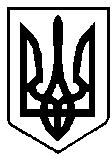 Світлани ОСАДЧУКВАРАСЬКА МІСЬКА РАДАВИКОНАВЧИЙ КОМІТЕТВАРАСЬКОЇ МІСЬКОЇ РАДИ                   Р І Ш Е Н Н Я                            17 листопада 2022 року                                          	     №418-ПРВ-22-7114Про включення квартири до числа службових та надання службового житлаРозглянувши клопотання комунального некомерційного підприємства Вараської міської ради «Вараська багатопрофільна лікарня» від 05.08.2022 вих.№1508, заяву Асіч О.П. від 05.09.2022 вх.№А-223-ЗГ-22, враховуючи пропозиції громадської комісії з житлових питань виконавчого комітету Вараської міської ради (протокол від 16.11.2022 №ПТ-05-22), на підставі статей 118-122 Житлового кодексу України, Положення про порядок надання службових жилих приміщень і користування ними в Українській РСР, затвердженого постановою Ради Міністрів УРСР від 04.02.1988 №37, абзаців 7, 8 пункту 2.1 розділу ІІ Положення про громадську комісію з житлових питань при виконавчому комітеті Вараської міської ради 7110-П-01, затвердженого рішенням виконавчого комітету Вараської міської ради від 25.01.2022 №7114-РВ-7-08, керуючись підпунктом 2 пункту «а» частини 1 статті 30, частиною 6 статті 59 Закону України «Про місцеве самоврядування в Україні», виконавчий комітет Вараської міської радиВ И Р І Ш И В :1. Включити квартиру №103 в будинку №40 по мікрорайону Вараш, м.Вараш, яка складається з двох кімнат житловою площею 43 кв.м. до числа службових. 2. Надати Асіч Оксані Петрівні службову квартиру №103 в будинку №40 по мікрорайону Вараш, м.Вараш, яка складається з двох кімнат житловою площею 43 кв.м., на склад сім’ї 3 (три) особи.3. Видати Асіч Оксані Петрівні спеціальний ордер на вселення в службову квартиру №103 в будинку №40 по мікрорайону Вараш, м.Вараш.  4. Контроль за виконанням рішення покласти на заступника міського голови відповідно до розподілу функціональних обов’язків.Міський голова							Олександр МЕНЗУЛ